Velkommen til vintertur til LifjellVi avslutter vårt jubileumsår med vintertur på Larvik-speidernes hytte på Lifjell, se lenke http://vestfoldspeiderne.no/wp-content/uploads/2013/04/Lifjell-Speiderbo_lr.pdf- Her er det god plass til hele gruppa og rom for skileik og anna moro.  Reisen foregår med felles buss og avreise er på fredag 9.februar kl 1700 fra parkeringsplassen til Presterød Ungdomsskole. Retur fra hytta på søndag den 11.februar kl 14:30.Dette er en vintertur hvor vi skal sove inne i en hytte, men hvor ski og skileik ute er tema.  Vi håper at mange vil være med og setter påmeldingsfrist til 6.februar på mailadresse: oseberg.tropp@gmail.com. Turen koster kr 200,- per speider.  Dette dekker leie av hytte, mat og transport.Når det gjelder pakkeliste og utstyr til turen, inviterer vi til et foreldretreff sammen med speideren den 30.januar kl 1800 på Eik speiderhus.  Her vil vi vise ulikt utstyr både til generell bruk og til denne turen. Det blir nok også enrat om pakking av sekk.Med hilsenLederne i Oseberg speidergruppe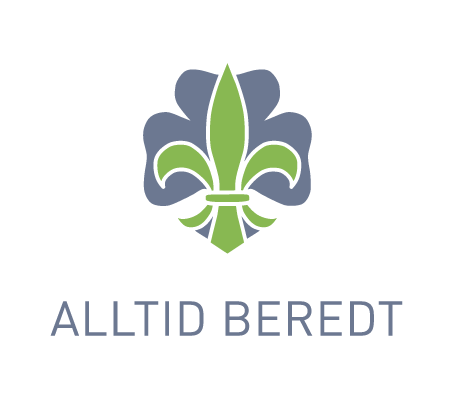 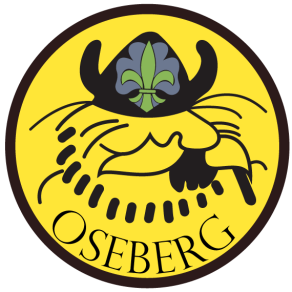 